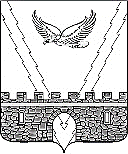 АДМИНИСТРАЦИЯ АПШЕРОНСКОГО ГОРОДСКОГО ПОСЕЛЕНИЯ АПШЕРОНСКОГО РАЙОНАРАСПОРЯЖЕНИЕот_________________								              №______ г. АпшеронскО проведении розничной универсальной разовой ярмарки в Апшеронском городском поселении Апшеронского района        В соответствии с Законом Краснодарского края от 01 марта 2011 года             № 2195 –КЗ «Об организации деятельности розничных рынков и ярмарок на территории Краснодарского края», в целях наиболее полного удовлетворения потребностей жителей Апшеронского городского поселения Апшеронского района в товарах белорусских и российских производителей, рассмотрев заявление индивидуального предпринимателя Дробининой Л.В. от 13 ноября 2023 года №12:        1. Разрешить индивидуальному предпринимателю Дробининой Людмиле Валентиновне (ОГРН 321237500198691, ИНН 302301363585) провести розничную универсальную разовую ярмарку (далее – ярмарка) в городе Апшеронске по улице Ленина (сквер 60-летия Победы) с 05 по 15 декабря 2023 года с 9–00 до 18–00 часов. 2. Утвердить схему размещения торговых мест на розничной универсальной разовой ярмарке с указанием площади каждого объекта (прилагается).	3. Индивидуальному предпринимателю Дробининой Л.В.:	    1) обеспечить чистоту и порядок при проведении ярмарки, а также сбор и вывоз мусора, образовавшегося в результате проведения данного мероприятия, путём заключения договора со специализированной организацией;	    2) разработать и утвердить план проведения ярмарки;	    3) разместить в средствах массовой информации план проведения ярмарки.	4. Рекомендовать Отделу Министерства внутренних дел России по Апшеронскому району (Платов А.И.) принять меры по охране общественного порядка во время проведения ярмарки.	5. Отделу организационно-кадровой работы администрации Апшеронского городского поселения Апшеронского района (Бондаренко Н.А.) разместить настоящее распоряжение на официальном сайте Апшеронского городского поселения Апшеронского района в сети «Интернет».26. Контроль за выполнением настоящего распоряжения возложить на исполняющего обязанности заместителя главы Апшеронского городского поселения Апшеронского района Чайка К.Г.7. Распоряжение вступает в силу со дня его подписания.Глава Апшеронского городского поселения Апшеронского района                                                        А.И. Короленко СХЕМАразмещения торговых мест на розничной универсальной разовой ярмарке с указанием площади каждого объекта2Главный специалист отдела муниципального контроля администрации Апшеронского городского поселения Апшеронского района 		              А.Ю. РокотянскийЛИСТ СОГЛАСОВАНИЯ проекта распоряжения администрации Апшеронского городского поселения Апшеронского районаот _______________№ _________«О проведении розничной универсальной разовой ярмарки в Апшеронском городском поселении Апшеронского района»Проект внесён:Исполняющий обязанности заместителя главы администрации Апшеронского городского поселения Апшеронского района                                            К.Г. ЧайкаПроект подготовлен:Отделом муниципальногоконтроля администрации Апшеронского городского поселения Апшеронского районаГлавный специалист отдела			          			    А.Ю. РокотянскийПроект согласован:Юридическим отделом администрации Апшеронского городского поселения Апшеронского района		Главный специалист отдела                                                                 А.Н. ФаузеевОтделом организационно-кадровой работы администрации Апшеронскогогородского поселения Апшеронского района		Исполняющий обязанности начальника отдела                                   Н.А. БондаренкоПриложение УТВЕРЖДЕНАраспоряжением администрацииАпшеронского городского поселенияАпшеронского районаот _______________ № ________Стоянка1123344Площадь Сквер 60-Летия Победы56667788Площадь Сквер 60-Летия ПобедыПлощадь Сквер 60-Летия ПобедыЦ В Е Т О Ч Н А Я К Л У М Б АЦ В Е Т О Ч Н А Я К Л У М Б АЦ В Е Т О Ч Н А Я К Л У М Б АЦ В Е Т О Ч Н А Я К Л У М Б АЦ В Е Т О Ч Н А Я К Л У М Б АЦ В Е Т О Ч Н А Я К Л У М Б АЦ В Е Т О Ч Н А Я К Л У М Б АЦ В Е Т О Ч Н А Я К Л У М Б АЦ В Е Т О Ч Н А Я К Л У М Б АЦ В Е Т О Ч Н А Я К Л У М Б АЦ В Е Т О Ч Н А Я К Л У М Б АПлощадь Сквер 60-Летия ПобедыПлощадь Сквер 60-Летия ПобедыУл. ЛенинаУл. ЛенинаУл. ЛенинаУл. ЛенинаУл. ЛенинаУл. ЛенинаУл. ЛенинаУл. ЛенинаУл. ЛенинаУл. ЛенинаУл. ЛенинаУл. ЛенинаУл. ЛенинаФ.И.ОпредпринимателяЦелевое использованиеПлощадь объекта, м21Дробинина Л.В.смешенные товары92Дробинина Л.В.смешенные товары93Дробинина Л.В.смешенные товары94Дробинина Л.В.смешенные товары95Дробинина Л.В.продовольственная продукция96Дробинина Л.В.продовольственная продукция97Дробинина Л.В.продовольственная продукция98Дробинина Л.В.продовольственная продукция9